Unit 1Unit 2Unit 3Unit 4Unit 5Orange Line 3 GrundkursPlanungsübersicht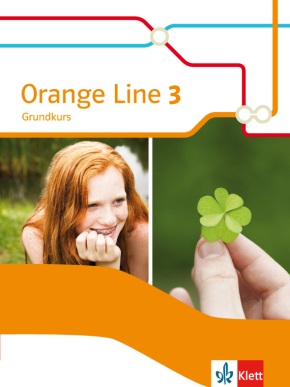 Methodenkompetenz (in jeder Unit): selbstständige Erschließung von Regeln (Language detectives)Kooperative LernformenErgänzende Tipps und Techniken für Reading, Listening, Viewing, Speaking, MediationPortfolio / Selbstüberprüfung (Checklist)Abschnitt/ SB-SeiteZeitLernzielFertigkeit/Kompetenz/WissenserwerbÜbungen im SchülerbuchWeitere MaterialienWay in10-11ca. 3hIch kann Informationen über historische Orte in England verstehen.Hör-/Sehverstehen; Leseverstehen: Bildern und Texten zur Geschichte Englands Informationen entnehmen1-3A 1,2-3V 1WB 2/1-3Station 112-15ca. 3hIch kann Wegbeschreibungen geben und verstehen.Hörverstehen; Leseverstehen: Dialogen über die Stadt York Informationen entnehmen Schreiben: Gegenstände mit Geschäften verbinden in denen sie erworben werden könnenHören/Sprechen: Dialog zu WegschilderungenSprechen: Tongue TwisterSprechen: Wege schildernGrammatik: Revision simple present Wortschatz: Wortfeld Shops, directions1-345610G 1A 1,4-6WB 3/1-5/7Station 216-19ca. 3hIch kann meinen Wohnort ausführlich vorstellen.Hörverstehen; Leseverstehen: Texten über die Wohnorte der Lehrwerkskinder Informationen entnehmenSprechen: Leben auf dem Land mit Leben in der Stadt vergleichenHörverstehen; Sprechen: A Song- The CitySprechen: Über den eigenen Wohnort sprechenInterkulturelle Kompetenz: Imperiales Maßsystem auf StraßenschildernGrammatik: Revision simple pastWortschatz: Wortfeld Talking about places, where I live1-3459Skills BoxG 2A 1,7-8WB 6/1-9/2Reading corner20-23ca. 2hIch kann eine Geschichte aus der Vergangenheit verstehen.Leseverstehen: Eine dramatische Geschichte verstehen Sprechen: Austausch über die GeschichteSchreiben: Eine Mind Map über den Protagonisten erstellenMethodenkompetenz: Reading skills: Den Hauptinhalt einzelner Abschnitte einer Geschichte verstehenMethodenkompetenz: Reading skills: Texte überfliegen und gezielt nach Informationen suchen2, 4-536Skills BoxSkills BoxA 1,9WB 10/1-3Mediation24 ca. 1hIch kann Informationen über die Geschichte eines Sports weitergeben.Mediation: Informationen aus einem Internetartikel über die Geschichte des Fußballs verstehen und Fragen auf Deutsch beantwortenSprechen: Über die Geschichte des deutschen Fußballs schreiben12WB 11/1-2Film corner25ca. 1hIch kann einen Film zum Thema Greenwich früher und heute verstehen.Hör-/Sehverstehen: Girl from the PastSprechen: Über die Gefühle der Personen im Film sprechen Methodenkompetenz: Viewing skills: Körpersprache von handelnden Personen im Film deuten Interkulturelle Kompetenz: Viktorianisches Zeitalter1-23Skills BoxSkills BoxV 2Checkpoint26-27ca. 2hA film projectSchreiben: Ideen für den Film in einer Mind Map sammeln und einen Filmskript schreibenSprechen:  Einen Film drehen und präsentierenMethodenkompetenz: Teamwork in GruppenSkills BoxWB 12-13Extra activities28-29ca. 1hWhat’s the story?Text verstehen und ein eigenes Symbol gestaltenAbschnitt/ SB-SeiteZeitLernzielFertigkeit/Kompetenz/WissenserwerbÜbungen im SchülerbuchWeitere MaterialienReading skills: A bike tour of London30-31ca. 1hTipps und Strategien zum Leseverstehen Methodenkompetenz: Techniken zur Verbesserung des Leseverstehens (verschiedene Lesestrategien anwenden)1-2A 1,10WB 17/1-3Abschnitt/ SB-SeiteZeitLernzielFertigkeit/Kompetenz/WissenserwerbÜbungen im SchülerbuchWeitere MaterialienWay in32-33ca. 3hIch kann Informationen über Freizeitaktivitäten in Wales verstehen.Hör-/Sehverstehen; Leseverstehen: Bildern und Texten über Aktivitäten in Wales Informationen entnehmen1-3A 1,11-12V 3WB 18/1-2Station 134-37ca. 3hIch kann Informationen über eine Sportart präsentieren. Hörverstehen; Leseverstehen: Einem Internetartikel über ein Jugendzentrum in Wales Informationen entnehmenHörverstehen; Leseverstehen: Dialog über Aktivitäten im JugendzentrumAussprache und Intonation: Listen, read and sayMethodenkompetenz: Writing skills: Text mit Adjektiven ergänzenMethodenkompetenz: Präsentation über eine Sportart oder sonstige Aktivität haltenWortschatz: Wortfeld Adjectives for sportspeople, sports and activitiesGrammatik: Adjektive und Adverbien1-23-47Skills BoxSkills BoxG 4A 1, 13-15WB 19/1-21/7Station 238-41ca. 3hIch kann den Rettungsdienst informieren.Hörverstehen; Leseverstehen: Dialog eines Notrufes Informationen entnehmenSchreiben: Sätze verbinden bezüglich VerletzungenSprechen/ Schreiben: Ausreden erfindenSprechen: Dialoge bezüglich Verletzungen und KrankenhausSprechen: Rollenspiel NotrufInterkulturelle Kompetenz: NotrufnummernMethodenkompetenz: Speaking skills: Köpersprache als Unterstützung beim SprechenWortschatz: Wortfeld Health and medicine, emergencyGrammatik: Revision present perfect1-456910Skills BoxSkills BoxG 5A 1,16-17WB 22/1-25/2Reading corner42-43ca. 2hIch kann einen Bericht auf einer Schulwebsite verstehen. Hörverstehen; Leseverstehen: Einen Bericht über einen Schulausflug verstehenMethodenkompetenz: Reading skills: durch Lesen der Überschriften und Betrachten der Bilder auf den Inhalt des Textes schließen2-3Skills BoxA 1,18WB 26/1-3Mediation44ca. 1hIch kann Informationen über eine Freizeitaktivität weitergeben. Mediation: Die Hauptinformationen eines Flyers bezüglich Zip World auf Deutsch wiedergeben Sprechen: Über Zip World sprechen12WB 27/1-2Film corner45ca. 1hIch kann einen Film über ein Abenteuer in Wales verstehen. Hör-/Sehverstehen: The briefcaseSprechen: Über den Film sprechenInterkulturelle Kompetenz: Die Strände von WalesMethodenkompetenz: Viewing skills: den Wendepunkt des Films erkennen23Skills BoxSkills BoxV 4Checkpoint46-47ca. 2hA photo storySchreiben: Ideen und Bilder für eine Geschichte sammelnSchreiben: Einen Plan für eine Foto-Story erstellenSchreiben: Passende Texte schreibenSprechen: Die Geschichte präsentierenMethodenkompetenz: Bilder korrekt betiteln und abspeichernMethodenkompetenz: Spezialprogramme benutzenSkills BoxSkills BoxWB 28-29Extra activities48-49ca. 1hA Welsh message?Code dekodieren und eigenen Code erstellen1-4Abschnitt/ SB-SeiteZeitLernzielFertigkeit/Kompetenz/WissenserwerbÜbungen im SchülerbuchWeitere MaterialienWriting skills: The Baker - an interesting film?50-51ca. 1hTipps und Strategien zum Schreiben von Texten.Methodenkompetenz: Techniken zur Verbesserung des Schreibens (Strukturieren, eigene Meinung widergeben) 1-4A 1,19WB 32/1-33/4Abschnitt/ SB-SeiteZeitLernzielFertigkeit/Kompetenz/WissenserwerbÜbungen im SchülerbuchWeitere MaterialienWay in52-53ca. 3hIch kann Informationen über Schottland verstehen.Hör-/Sehverstehen; Leseverstehen: Bildern, Texten, und einem Interview bezüglich Schottlands Informationen entnehmenSprechen: Mit Mitschülern über Bekanntes bezüglich Schottlands sprechen 2-31A 1,20-21V 5WB 36/1-2Station 154-57ca. 3hIch kann Informationen über einen Erfinder präsentieren. Hör-/ Leseverstehen, Schreiben: Biografie über Alexander Graham Bell Informationen entnehmenHörverstehen; Sprechen: Aufnahme der Biografie John Dunlops Informationen entnehmen und darüber sprechenSchreiben: Gegenstände ihrer Beschaffenheit zuordnenAussprache und Intonation, Hören: Worte anhand der Lautschrift aussprechen und anhören Methodenkompetenz: Reading skills: Wortgruppen in einer Biografie finden mit denen man das Leben der Person beschreiben kannMethodenkompetenz: Writing skills: Eine kurze Biografie schreibenWortschatz: Wortfeld Materials, inventors and inventionsGrammatik: Relativsätze mit Relativpronomen1-3456Skills Box Skills BoxG 6A 1,22-24WB 37/1-39/9Station 258-61ca. 3hIch kann mich über Ausflugsmöglichkeiten unterhalten.Hörverstehen; Leseverstehen: Einem Dialog über die Planung eines Familienurlaubs Informationen entnehmenSchreiben: Urlaubsunterkünfte definierenHörverstehen; Sprechen: Urlaubsunterkünfte der Lehrbuchkinder den passenden Bildern zuordnenSprechen: Jemanden überredenSprechen: Rollenspiel UrlaubsunterkünfteInterkulturelle Kompetenz: Bed and Breakfast - B & Bs in EnglandMethodenkompetenz: Listening skills: vor dem Hören Bilder betrachten Wortschatz: Wortfeld Going on holiday, places to stayGrammatik: Das Gerundium, Revision will-future, if-clauses type I1-23489Skills BoxSkills BoxG 7-9A 1,25-26WB 40/1-43/2Reading corner62-65ca. 2hIch kann einen Comic über eine Schlacht verstehen.Leseverstehen; Hörverstehen: Eine Bildergeschichte über die Geschichte Schottlands und Englands verstehen Sprechen: Über die Bildergeschichte sprechenSchreiben: Eine kurze Biografie über Robert the Bruce schreiben, einen Dialog schreibenMethodenkompetenz: Reading skills: Bilder als Unterstützung verwenden um eine Geschichte zu verstehenMethodenkompetenz: Eine Biografie schreiben mithilfe von Internetrecherchen 23-45Skills BoxSkills BoxA 1,27WB 44/1-2Mediation66ca. 1hIch kann Informationen über Gerichte weitergeben. Mediation: Informationen über nationale Gerichte auf Deutsch und Englisch widergeben1-2WB 45/1Film corner67ca. 1hIch kann einen Film über ein Experiment verstehen.Hör-/Sehverstehen: The Old PhoneSchreiben: Das Geschehen im Film schriftlich widergebenMethodenkompetenz: Viewing skills: Elemente die Spannung verursachenInterkulturelle Kompetenz: Nachbarn im Vereinigtem Königreich sprechen sich mit Vornamen an23Skills BoxSkills BoxV 6Checkpoint68-69ca. 2hAn advertSprechen: Werbeanzeigen betrachten und darüber sprechen was eine gute Werbeanzeige ausmachtSchreiben: Konzept einer Werbeanzeige erstellen, Werbeanzeige erstellen Sprechen: Werbeanzeige präsentieren und Feedback bekommenMethodenkompetenz: Geeignete Produkte und Bilder wählen, geeignete Texte für eine Werbeanzeige erstellenSkills BoxWB 46-47Extra activities70-71ca. 1hNessie’s underwater worldLeseverstehen: Text zum Loch Ness Informationen entnehmenAbschnitt/ SB-SeiteZeitLernzielFertigkeit/Kompetenz/WissenserwerbÜbungen im SchülerbuchWeitere MaterialienDictionary skills: On Ben Nevis72-73ca. 1hTipps und Strategien zur Benutzung eines WörterbuchsLeseverstehen; Hörverstehen: Den wesentlichen Inhalt dem Text entnehmenMethodenkompetenz: Techniken zur Anwendung von Wörterbüchern1-2A 1,28WB 50/1-51/4Abschnitt/ SB-SeiteZeitLernzielFertigkeit/Kompetenz/WissenserwerbÜbungen im SchülerbuchWeitere MaterialienWay in74-75ca. 3hIch kann Informationen über Nordirland verstehen. Hör-/Sehverstehen; Leseverstehen: Bildern und Texten über Nordirland und dem Lehrwerkskind Informationen entnehmen Sprechen: Über Textinhalt sprechen Hörverstehen: Fragen zum Hörtext beantworten123A 2,1-2V 7WB 54/1-2Station 176-79ca. 3hIch kann einem Freund oder einer Freundin einen Ratschlag geben.Hörverstehen; Leseverstehen: E-mails zwischen zweier Lehrwerkskindern Informationen entnehmenSprechen: Ratschläge gebenHörverstehen: Fragen zum Hörtext beantwortenSchreiben: Adjektive sortierenSchreiben: Einen Menschen beschreiben der einem etwas bedeutetHörverstehen; Sprechen: A Song- Let your tears fallMethodenkompetenz: Writing Skills: E-Mails an Freunde schreibenWortschatz: Wortfeld Adjectives for feelings, giving adviceGrammatik: if-clauses type II1-234567Skills BoxG 10A 2,3-5WB 55/1-57/8Station 280-83ca. 3hIch kann in einem Geschäft ein Gespräch führen und dort etwas einkaufen.Hörverstehen; Leseverstehen: Einem Dialog über einen Einkauf in einem Geschäft Informationen entnehmenSprechen: Einen Einkauf tätigenHörverstehen: Lebensmittel und Preise erkennenSprechen: Phrasen entsprechend dem Verkäufer oder dem Kunden zuordnenSchreiben: Einen Dialog zu einem Einkauf schreibenInterkulturelle Kompetenz: Britische WährungMethodenkompetenz: Speaking Skills: Mitschülern aufmerksam zuhören und bei Nichtverstehen nachfragen und den Mitschüler unterstützen Wortschatz: Wortfeld Shopping Grammatik: Steigerung und Vergleiche von Adjektiven, some und any1-34a)4b)510Skills BoxSkills BoxG 11-12A 2,6-7WB 58/1-61/1Reading corner84-85ca. 2hIch kann einen Zeitungsartikel über eine Katastrophe verstehen. Leseverstehen; Hörverstehen: Einem Zeitungsartikel über den Untergang der Titanic Informationen entnehmenSprechen: Über den Zeitungsartikel sprechenSchreiben: Ein Tagebucheintrag erstellen und ein Bild zu einem bestimmten Absatz malenMethodenkompetenz: Reading skills:  Bedeutung von unbekannten Wörtern aus dem Deutschen herleiten2,435Skills BoxA 2,8WB 62/1-3Mediation86ca. 1hIch kann Informationen über ein   B & B weitergeben.Mediation: Schilder eines B & Bs verstehenSprechen: Eigene Regeln aufstellenInterkulturelle Kompetenz: Lustige Schilder erkennen1-22Skills BoxWB 63/1-2Film corner87ca. 1hIch kann einen Film über eine Auseinandersetzung verstehen. Sprechen: Bilder betrachten und das Geschehen beschreibenHör-/Sehverstehen: The cousin from Northern IrelandHör-/Sehverstehen: Dem Film Informationen entnehmen, auf Details achtenSprechen: Über die Gefühle der Kinder im Film sprechenInterkulturelle Kompetenz: Irische Herkunft der Bürger des Vereinigten KönigreichsMethodenkompetenz: Viewing skills: Produktion eines Filmes123Skills BoxSkills BoxV 8Checkpoint88-89ca. 2hA newspaper reportSprechen: Ideen sammelnLesen: Stil eines Zeitungsartikels ausarbeitenSchreiben: Die Einleitung, den Hauptteil, den Schluss schreiben und ein Bild auswählenSchreiben: KorrekturlesenMethodenkompetenz:  Writing skills: Autorkorrektur am PC verwenden, Adjektive und Verbindungswörter verwendenSkills BoxWB 64-65Extra activities90-91ca. 1hBattleships gameMit englischen Wörtern „Schiffe versenken“ spielenAbschnitt/ SB-SeiteZeitLernzielFertigkeit/Kompetenz/WissenserwerbÜbungen im SchülerbuchWeitere MaterialienSpeaking skills: A day in Lisburn92-93ca. 1hTipps und Strategien zur mündlichen Beschreibung.Methodenkompetenz: Bilder detailliert beschreiben1-4WB 68/1-69/4Abschnitt/ SB-SeiteZeitLernzielFertigkeit/Kompetenz/WissenserwerbÜbungen im SchülerbuchWeitere MaterialienWay in94-95ca. 3hIch kann Informationen über Irland verstehen.Hör-/Sehverstehen; Leseverstehen: Bildern und Texten über Irland Informationen entnehmenHörverstehen: Dem Hörtext Informationen über Keith Hanley entnehmen1-23A 2,9-10V 9WB 72/1-2Station 196-99ca. 3hIch kann mich mit meiner Gastfamilie unterhalten. Hörverstehen; Leseverstehen: Einem Dialog Informationen über einem Gastaufenthalt in Irland entnehmenHörverstehen: Dem Hörtext Informationen entnehmenSchreiben: Eine Mind Map zum Thema VerreisenSchreiben: Begriffe den Bildern zuordnen, Pflegeartikel im Badezimmer erkennen und beschreibenSprechen: A game - I’m going to take…Schreiben: Ein Textnachrichtendialog erstellenInterkulturelle Kompetenz: Mahlzeiten in Groß Britannien und Irland: tea und dinnerMethodenkompetenz: Speaking skills: Verwendung von PausenfüllerMethodenkompetenz: Writing skills: Höflichkeit in TextnachrichtenWortschatz: Wortfeld In the Bathroom, things for a tripGrammatik: Gegenüberstellung: simple present und present progressive, Possessivpronomen1-2345610Skills BoxSkills BoxSkills BoxG 13-14A 2,11-12WB 73/1-75/9Station 2100-103ca. 3hIch kann eine Reise mit öffentlichen Verkehrsmitteln planen. Hörverstehen; Leseverstehen: Einem Dialog über die Planung eines Ausflugs mit öffentlichen Verkehrsmitteln Informationen entnehmenSprechen: Reisen mit öffentlichen Verkehrsmitteln erklärenHörverstehen; Sprechen: A song – LuminousSchreiben: E-Mail schreiben mit Anweisungen zur Verwendung öffentlicher VerkehrsmittelInterkulturelle Kompetenz: Öffentliche Verkehrsmittel in DublinWortschatz: Wortfeld Public transportGrammatik: Modale Hilfsverben1-24510Skills BoxG 15A 2,13-14WB 76/1-79/1Reading corner104-105ca. 2hIch kann eine Geschichte  über einen Umzug in ein anders Land verstehen. Leseverstehen; Hörverstehen: Eine Erzählung über die Migration von Iren nach England verstehen und darüber sprechenSprechen: Eine Präsentation über Migration erstellenSchreiben: Ein Gedicht schreibenMethodenkompetenz: Reading skills: Zwischen den Zeilen lesen1-56a)6b)Skills BoxA 2,15WB 80/1-3Mediation106ca. 1hIch kann Informationen über eine Schauspielerin verstehen. Mediation: Informationen aus einem deutschen Internetartikel ins Englische übertragenSprechen: Darüber sprechen ob man gerne ein/e SchauspielerIn wäre12WB 81/1-2Film corner107ca. 1hIch kann einen Film über Musikunterricht verstehen. Sprechen: Über Musik sprechenHör-/Sehverstehen: The guitar lessonSprechen: Sich über einen Film unterhaltenInterkulturelle Kompetenz: Traditionelle Instrumente IrlandsMethodenkompetenz: Viewing skills: Szenendreh beim Film123Skills BoxSkills BoxV 10Checkpoint108-109ca. 2hA quizSchreiben: Ideen sammeln und Fragen mit passender Antwort aufschreibenSprechen: Als Teams das Quiz machen und Feedback gebenInterkulturelle Kompetenz: St. Patrick’s Cross - Die inoffizielle Flagge Nord IrlandsMethodenkompetenz: Teamwork; den Mitschülern zuhören und sich einigenMethodenkompetenz: Speaking skills: Laut und deutlich vortragen und bei Nichtverstehen höflich nachfragenSkills BoxSkills BoxSkills BoxWB 82-83Extra activities110-111ca. 1hLet’s dance… the Irish wayAnweisungen des Irischen Tanzes verstehen und nachmachen